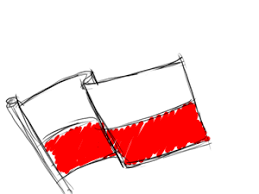 „Ojczyzna - kiedy myślę - wówczas wyrażam siebie i zakorzeniam,
mówi mi o tym serce, jakby ukryta granica, która ze mnie przebiega ku innym,
aby wszystkich ogarniać w przeszłość dawniejszą niż każdy z nas:
z niej się wyłaniam... gdy myślę Ojczyzna - by zamknąć ją w sobie jak skarb.
Pytam wciąż, jak ją pomnożyć, jak poszerzyć tę przestrzeń, którą wypełnia”.Karol Wojtyła (Jan Paweł II)Szkolny Konkurs
Polskiej Piosenki Żołnierskiej i Patriotycznej
dla uczczenia 100 - lecia odzyskania niepodległościRegulaminOrganizatorzy:Zespół Szkół im. Jana Pawła II w Grodzisku DolnymCele konkursu:propagowanie i popularyzowanie polskich piosenek żołnierskich i patriotycznych.podtrzymywanie i upowszechnianie tradycji narodowej, pielęgnowanie polskości oraz rozwoju świadomości narodowej, obywatelskiej i kulturowej, a także upowszechnianie i wspieranie procesu dziedziczenia i kultywowania tradycji oręża polskiego.uczczenie 100-nej rocznicy odzyskania przez Polskę Niepodległości.krzewienie i podtrzymywanie wśród dzieci i młodzieży postaw patriotycznych;ożywianie aktywności muzycznej dzieci i młodzieży, rozbudzanie wrażliwości na wartości człowieka.wyzwalanie uśmiechu, pogody ducha i radości.prezentacja umiejętności młodych artystówWarunki uczestnictwa:Uczestnicy konkursu podzieleni są na trzy kategorie wiekowe: uczniowie szkoły podstawowej z klas 1 – 3;uczniowie szkoły podstawowej z klas 4 – 6;uczniowie klas 7 – 8 oraz klasy 3 gimnazjum.Długość prezentowanego utworu nie powinna przekraczać 5 min.W konkursie może wziąć udział solista lub duet.Wykonawca powinien przygotować jeden utwór do podkładu muzycznego lub akompaniamentu jednego instrumentu.Wypełnioną kartę zgłoszeniową (wraz z informacją o materiale muzycznym), która stanowi załącznik do niniejszego regulaminu należy składać do pani Alicji Dubiel.W przypadku dużej liczby zgłoszeń dopuszcza się dodatkowe eliminacje, które przeprowadza organizator.Kryteria oceny: muzykalność i warunki słuchowe uczestnika.interpretacja utworu. ogólny wyraz artystycznyKomisja konkursowa wyłoni zwycięzców: 1, 2, 3 miejsce oraz trzy wyróżnienia w każdej kategorii wiekowej.Nagrodzeni uczniowie zaprezentują się w czasie uroczystej akademii z okazji Święta Niepodległości.Kalendarium:do dnia 13.10.2018 r. – zgłoszenia uczestników,do dnia 30.10.2018 r. – konkurs.Uczestników oceniać będzie komisja konkursowa powołana przez Dyrektora Zespołu Szkół. Nagrody:wszyscy uczestnicy konkursu zostaną nagrodzeni oceną z muzyki lub punktami dodatnimi z zachowania,wszystkim finalistom konkursu zostaną wręczone pamiątkowe podziękowania.Uwaga!    
Konkurs jest wydarzeniem uroczystym. Organizatorzy zwracają się z prośbą do uczestników o stosowny do wydarzenia ubiór.SZKOLNY KONKURS POLSKIEJ PIOSENKI ŻOŁNIERSKIEJ I PATRIOTYCZNEJKARTA ZGŁOSZENIOWAKartę zgłoszeniową proszę wypełnić pismem drukowanymImię i nazwisko uczestnika .……………………………………………………………………………………….…….Klasa ………………………………………………………………………..Kategoria (proszę podkreślić właściwą kategorię):I SZKOŁA PODSTWOWA KL. I-IIIII SZKOŁA PODSTAWOWA KL.IV- VIIII SZKOŁA PODSTAWOWA KL. VII oraz GIMNAZJUM  Tytuły  wykonywanego utworu, autor tekstu i muzyki: …………………………………………………………………………………………………………………………..…………………………………………………………………………………………………………………………..……………………………………………………………………………………………………………………………		Podpis uczestnika,        	       ……..........................................................